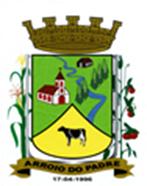 ESTADO DO RIO GRANDE DO SULMUNICÍPIO DE ARROIO DO PADREGABINETE DO PREFEITOA			Mensagem 34/2021Câmara Municipal de VereadoresSenhor PresidenteSenhores VereadoresQuero cumprimentá-los, nesta oportunidade em que lhes encaminho para apreciação o projeto de lei 34/2021.	O projeto de lei 34/2021 tem por finalidade propor a abertura de Crédito Adicional Suplementar no orçamento municipal vigente, mais precisamente em dotações orçamentarias que estão abarcadas na Secretaria Municipal da Educação, Cultura, Esporte e Turismo.	Trata-se de créditos adicionais que se fazem necessários para que o setores da Secretaria acima indicada possa executar as suas atividades no ano em curso.	Quando se elaborou o orçamento do município em 2020 houve a disponibilização de recursos financeiros, a todos os então possíveis. E agora percebendo-se a necessidade de dispor de mais recursos financeiros e estes existindo, o Poder Executivo propõe a sua alocação nas atividades e projetos indicados neste projeto de lei.	Os recursos se destinam a custear adequações na Escola de Educação Infantil Visconde de Ouro Preto, serviços e adequações quanto a acessibilidade nas escolas, equipamentos para uso na Escola de Educação Infantil, equipamentos para serem disponibilizados no setor administrativo da Secretaria de Educação, e a implantação de um programa de incentivo ao turismo.	Considerando a importância das ações que estão ou a serem desenvolvidos contamos com o apoio desta Casa para que assim possamos contar com a aprovação do proposto.Nada mais.Atenciosamente.Arroio do Padre, 05 de fevereiro de 2021_____________________Rui Carlos PeterPrefeito MunicipalAo Sr.Deoclécio Winston LermPresidente da Câmara Municipal de VereadoresArroio do Padre/RSESTADO DO RIO GRANDE DO SULMUNICÍPIO DE ARROIO DO PADREGABINETE DO PREFEITOPROJETO DE LEI Nº 34, DE 05 DE FEVEREIRO DE 2021.Autoriza o Município de Arroio do Padre a realizar abertura de Crédito Adicional Suplementar no Orçamento Municipal de 2021.Art. 1° Fica autorizado o Município de Arroio do Padre, Poder Executivo, a realizar abertura de Crédito Adicional Suplementar no Orçamento do Município para o exercício de 2021, nos seguintes programas de trabalho e respectivas categorias econômicas e conforme as quantias indicadas:04 – Secretaria de Educação, Cultura, Esporte e Turismo01 – Atividades da Secretaria de Educação12 – Educação122 – Administração Geral0401 – Gestão Municipal da Educação1.403 – Aquisição de Equipamentos e Material Permanente4.4.90.52.00.00.00 – Equipamentos e Material Permanente. R$ 12.000,00 (doze mil reais)Fonte de Recurso: 0020 – MDE04 – Secretaria de Educação, Cultura, Esporte e Turismo01 – Atividades da Secretaria de Educação12 – Educação122 – Administração Geral0401 – Gestão Municipal da Educação2.401 – Manutenção da Atividades da Secretaria3.3.90.39.00.00.00 – Outros Serviços de Terceiros – Pessoa Jurídica. R$ 60.000,00 (sessenta mil reais)Fonte de Recurso: 0020 – MDE04 – Secretaria de Educação, Cultura, Esporte e Turismo02 – Manutenção das Atividades da Educação Infantil12 – Educação365 – Educação Infantil0402 – Manutenção e Desenvolvimento da Educação Infantil1.408 – Aquisição de Equipamentos e Material Permanente4.4.90.52.00.00.00 – Equipamentos e Material Permanente. R$ 5.000,00 (cinco mil reais)Fonte de Recurso: 0020 – MDE04 – Secretaria de Educação, Cultura, Esporte e Turismo03 – Manutenção das Atividades do Ensino Fundamental12 – Educação 361 – Ensino Fundamental0403 – Manutenção e Desenvolvimento do Ensino Fundamental2.413 – Manutenção das Escolas Municipais3.3.90.39.00.00.00 – Outros Serviços de Terceiros – Pessoa Jurídica. R$ 10.000,00 (dez mil reais)Fonte de Recurso: 0020 – MDE 04 – Secretaria de Educação, Cultura, Esporte e Turismo06 – Atividades de Promoção do Turismo23 – Comércio e Serviços695 – Turismo0406 – Desenvolvimento Turístico2.418 - Fomento ao Desenvolvimento Turístico do Município3.3.90.39.00.00.00 – Outros Serviços de Terceiros – Pessoa Jurídica. R$ 20.000,00 (vinte mil reais)Fonte de Recurso: 0001 – LivreValor total do Crédito Adicional Suplementar: R$ 107.000,00 (cento e sete mil reais)Art. 2° Servirão de cobertura para o Crédito Adicional Suplementar de que trata o art. 1° desta Lei, recursos financeiros provenientes do superávit financeiro verificado no exercício de 2020, na Fonte de Recurso: 0001 – Livre, no valor de R$ 107.000,00 (cento e sete mil reais).Art. 3° Esta Lei entra em vigor na data de sua publicação.      Arroio do Padre, 05 de fevereiro de 2021.Visto técnico:Loutar PriebSecretário de Administração, Planejamento, Finanças, Gestão e Tributos.                                     Rui Carlos PeterPrefeito Municipal